№ 03в/0293 от 08.09.2014г.Руководителям территориальных торгово-промышленных палат,объединений предпринимателейУважаемые коллеги!     15-16 октября 2014 г. в Милане, Италия, состоится 14-й международный бизнес-форум «Азия-Европа», организаторами которого являются объединение промышленных ассоциаций стран-членов ЕС «Бизнес Европа» и конфедерация промышленников Италии «Конфиндустрия».      Главная тема форума – укрепление деловых связей в рамках экономической интеграции между Европой и Азией через торговлю и инвестиции. На форуме, помимо торгового и инвестиционного аспектов сотрудничества, будут обсуждаться такие вопросы, как продовольственная безопасность и доступность водных ресурсов; «зеленые технологии»; взаимодействие в области энергетики, телекоммуникаций, инфраструктуры и космических технологий.      Просим проинформировать ваших членов о мероприятии и в течение текущей недели направить в наш адрес список предприятий, выразивших желание участвовать в форуме, для последующей передачи данных в Минэкономразвития России. Контактное лицо ТПП РФ по данному вопросу – гл.эксперт Департамента внешних связей и работы с деловыми советами Давыдов Алексей Алексеевич (тел. 495 620-03-51).Приложение: 1. Информационное письмо (на английском языке)                        2. Проект повестки дня (на английском языке)Вице-президент                                                                                         Г. Петров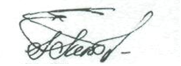 Исп. Давыдов А.А.тел. 620-03-51, e-mail:david@tpprf.ru